Early Years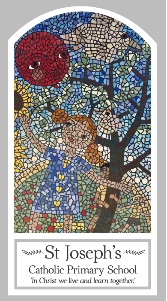 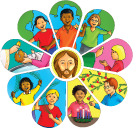 Baptism/Confirmation – Belonging Topic 2: WelcomeKey WordsKey WordsWordDefinitionWelcomeTo be pleased about and encourage or support something.WelcomedTo feel like you belong somewhere. BelongTo be in the right place.SchoolA place where you receive an education. Class A group or team of people in a school.BaptismA Christian ceremony in which a person has water poured on their head to be welcomed into the Christian community. BaptiseTo make someone officially a member of the Christian Church in a service of Baptism. WaterA clear liquid without colour or taste. CandleA stick shaped piece of wax with a wick piece of string in the middle of it. In the name of …Making the sign of the cross. PriestA person, usually a man, who has been trained to perform religious duties in the Christian Church,White garmentA dress or clothes that is white. GodparentsPeople who are selected to look after the spiritual wellbeing of a child. FontA large container of water inside a church that Holy water.Big QuestionWhy Is welcome important?My first thoughts:What will I learn?To begin to talk about their own experiences and feelings of being welcomed. To begin to say what they wonder about how they can make others feel welcome. To begin to recognise some religious signs and symbols used in baptism. Some children will beginTo use some religious words and phrases from the Rite of Baptism. 